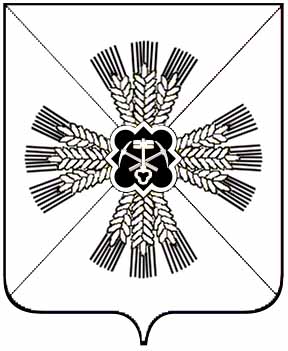 РОССИЙСКАЯ ФЕДЕРАЦИЯ              КЕМЕРОВСКАЯ ОБЛАСТЬПРОМЫШЛЕННОВСКИЙ МУНИЦИПАЛЬНЫЙ РАЙОНАДМИНИСТРАЦИЯ ТАРАСОВСКОГО СЕЛЬСКОГО ПОСЕЛЕНИЯСОВЕТ НАРОДНЫХ ДЕПУТАТОВ ТАРАСОВСКОГО СЕЛЬСКОГО ПОСЕЛЕНИЯ 3-ий созыв , 17–ое заседание.РЕШЕНИЕот 29 апреля 2016 г №33О вступлении в должность главы Тарасовского сельского поселения	Руководствуясь Федеральным законом от 06.10.2003 №131-ФЗ «Об общих принципах организации местного самоуправлении в Российской Федерации», п. 2, п. 4.1 ст. 27 Устава Тарасовского сельского поселения, решением Совета народных депутатов Тарасовского сельского поселения от 21.04.2016 №30 «Об избрании главы Тарасовского сельского поселения из числа кандидатов, представленных конкурсной комиссией по результатам конкурса, проведенного 14 апреля 2016 года», Совет народных депутатов Тарасовского сельского поселения РЕШИЛ:1. Считать 29.04.2016г. днем публичного принесения присяги и вступления в должность главы Тарасовского сельского поселения Ланг Виктора Гергардовича       2. Настоящее решение обнародовать на информационном стенде и в информационной- телекоммуникационной сети Интернет  на странице Тарасовского сельского поселения.3. Настоящее решение вступает в силу с момента его подписания.4. Контроль за исполнением данного решения оставляю за собой.Зам. Председателя  Совета народных депутатов Тарасовского сельского поселения                                               Васько В.Н.  